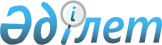 Об утверждении Единого тарифно-квалификационного справочника работ и профессий рабочих (выпуск 13)
					
			Утративший силу
			
			
		
					Приказ Министра труда и социальной защиты населения Республики Казахстан от 25 июня 2012 года № 253-ө-м. Зарегистрирован в Министерстве юстиции Республики Казахстан 30 июля 2012 года № 7813. Утратил силу приказом Министра труда и социальной защиты населения Республики Казахстан от 4 июля 2017 года № 191 (вводится в действие по истечении десяти календарных дней после дня первого официального опубликования)
      Сноска. Утратил силу приказом Министра труда и социальной защиты населения РК от 04.07.2017 № 191 (вводится в действие по истечении десяти календарных дней после дня первого официального опубликования).
      В соответствии со статьей 125 Трудового кодекса Республики Казахстан в целях установления сложности определения видов работ, присвоения квалификационных разрядов рабочим и определения правильных наименований профессии рабочих, ПРИКАЗЫВАЮ:
      1. Утвердить прилагаемый Единый тарифно-квалификационный справочник работ и профессий рабочих (выпуск 13).
      2. Департаменту труда и социального партнерства (Сарбасов А. А.), в установленном законодательством порядке, обеспечить:
      1) государственную регистрацию настоящего приказа в Министерстве юстиции Республики Казахстан;
      2) официальное опубликование приказа в официальных и периодических печатных изданиях.
      3. Контроль за исполнением настоящего приказа возложить на вице-министра труда и социальной защиты населения Республики Казахстан Нурымбетова Б. Б.
      4. Настоящий приказ вводится в действие по истечении десяти календарных дней после дня его первого официального опубликования. Единый тарифно-квалификационный справочник
работ и профессий рабочих (выпуск 13)
Раздел 1. Общие положения
      1. Единый тарифно-квалификационный справочник работ и профессий рабочих (выпуск 13) (далее - ЕТКС) состоит из раздела: "Жестяно-баночное и тубное производство".
      2. Разряды работ установлены по их сложности без учета условий труда (за исключением экстремальных случаев, влияющих на уровень сложности труда и повышающих требования к квалификации исполнителя).
      3. Тарифно-квалификационная характеристика каждой профессии имеет два раздела: "Характеристика работ" и "Должен знать". Раздел "Характеристика работ" содержит описание работ, которые должен уметь выполнять рабочий. В разделе "Должен знать" содержатся основные требования, предъявляемые к рабочему в отношении специальных знаний, а также знаний положений, инструкций и других руководящих материалов, методов и средств, которые рабочий должен применять.
      4. В тарифно-квалификационных характеристиках приводится перечень работ, наиболее типичных для данного разряда профессии рабочего. Этот перечень не исчерпывает всех работ, которые может и должен выполнять рабочий. В необходимых случаях работодатель с учетом специфики может разрабатывать дополнительные перечни работ, соответствующих по сложности их выполнения тем, которые содержатся в тарифно-квалификационных характеристиках профессий рабочих соответствующих разрядов.
      5. Кроме работ, предусмотренных в разделе "Характеристика работ", рабочий должен выполнять работы по приемке и сдаче смены, уборке рабочего места, приспособлений, инструментов, а также по содержанию их в надлежащем состоянии, ведению установленной технической документации.
      6. Наряду с требованиями к теоретическим и практическим знаниям, содержащимися в разделе "Должен знать", рабочий должен знать: правила и нормы по охране труда, производственной санитарии и противопожарной безопасности, правила пользования средствами индивидуальной защиты, требования, предъявляемые к качеству выполняемых работ (услуг), виды брака и способы его предупреждения и устранения, производственную сигнализацию, требования по рациональной организации труда на рабочем месте.
      7. Рабочий более высокой квалификации помимо работ, перечисленных в его тарифно-квалификационной характеристике, должен уметь выполнять работы, предусмотренные тарифно-квалификационными характеристиками рабочих более низкой квалификации. В связи с этим работы, приведенные в тарифно-квалификационных характеристиках более низких разрядов, в характеристиках более высоких разрядов, не приводятся.
      8. Тарифно-квалификационные характеристики профессий являются обязательными при тарификации работ и присвоении квалификационных разрядов рабочим в организациях независимо от форм их собственности и организационно-правовых форм, где имеются производства и виды работ, указанные в настоящих разделах, кроме особо оговоренных случаев.
      9. При заполнении трудовой книжки рабочего, а также при изменении тарифного разряда наименование его профессии записывается в соответствии с ЕТКС.
      10. В целях удобства пользования, ЕТКС предусматривает алфавитный указатель профессий рабочих согласно приложению к ЕТКС, содержащий наименования профессий рабочих, диапазон разрядов и нумерацию страниц.
      11. Перечень наименований профессий рабочих, предусмотренных настоящим разделом "Жестяно-баночное и тубное производство", с указанием их наименований по действовавшему выпуску ЕТКС, указан в редакции 2002 года. Раздел 2. Жестяно-баночное и тубное производство
1. Комплектовщик туб
Параграф 1. Комплектовщик туб, 3-й разряд
      12. Характеристика работ:
      навертывание бушонов на тубы на автоматах и полуавтоматах;
      загрузка бушонов и туб;
      контроль комплектования туб;
      автоматическая укладка туб в ящики;
      установка и снятие ящиков с поддонов;
      подналадка и регулировка обслуживаемого оборудования.
      13. Должен знать:
      устройство, правила подналадки и регулировки обслуживаемых автоматов и полуавтоматов;
      технические требования, предъявляемые к тубам;
      основные свойства обрабатываемых материалов. 2. Лакировщик туб
Параграф 1. Лакировщик туб, 3-й разряд
      14. Характеристика работ:
      покрытие внутренней поверхности туб защитным слоем лака методом распыления;
      накатывание эмали на внешнюю поверхность туб для создания грунта при нанесении цветной печати;
      проверка давления воздуха при процессе лакировки туб и консистенции эмали;
      контроль за процессом лакировки туб;
      подналадка и регулировка обслуживаемого оборудования.
      15. Должен знать:
      устройство, правила подналадки и регулировки обслуживаемого оборудования;
      физико-химические и технологические свойства лака и эмали в пределах выполняемой работы;
      правила и методы покрытия металла лаком и эмалью. Параграф 2. Лакировщик туб, 4-й разряд
      16. Характеристика работ:
      покрытие внутренней поверхности туб защитным слоем лака методом распыления;
      накатывание эмали на внешнюю поверхность туб для создания грунта при нанесении цветной печати;
      проверка давления воздуха при процессе лакировки туб и консистенции эмали;
      контроль за процессом лакировки туб;
      подналадка и регулировка обслуживаемого оборудования;
      проведение комплекса работ по покрытию внутренней поверхности туб защитным слоем лака а также при нанесении грунта;
      цветной печати на внешнюю поверхность туб и пооперационной сушке на оборудовании автоматической линии.
      17. Должен знать:
      устройство, правила подналадки и регулировки обслуживаемого оборудования, физико-химические и технологические свойства лака и эмали в пределах выполняемой работы;
      правила и методы покрытия металла лаком и эмалью. 3. Машинист лакировочных машин
Параграф 1. Машинист лакировочных машин, 3-й разряд
      18. Характеристика работ:
      управление лакировочными машинами при грунтовке, лакировке и покрытии эмалью листов, полос жести и жестяных банок;
      сушка листов жести в сушильных агрегатах;
      контроль температуры сушильных агрегатов с помощью ртутных термометров, пирометрических вольтметров;
      подача листов или полос жести на вальцы лакировочной машины, регулировка скорости машины, заправка машин лаком, эмалью, скипидаром и растворителями;
      смывка лака и эмали;
      смена резины;
      загрузка банок в машину;
      наблюдение за работой автоматических приборов, сигнальных ламп и за качеством покрытия листов жести или полос и банок;
      подналадка лакировочных машин.
      19. Должен знать:
      принцип действия, устройство и способы подналадки обслуживаемых машин и агрегатов;
      правила определения толщины жести;
      температурный режим сушильных агрегатов;
      правила заправки лакировочных машин лаком, эмалью, скипидаром и растворителями;
      способы смывки лака и эмали;
      правила покрытия лаком и эмалью жести и банок;
      технические требования, предъявляемые к качеству грунтовки и лакировки поверхностей. Параграф 2. Машинист лакировочных машин, 4-й разряд
      20. Характеристика работ:
      управление лакировочными машинами при покрытии лаком листов, полос жести и жестяных банок на заданную толщину покрытия;
      подбор необходимых сортов лака, эмали и лакировочных смесей;
      установка температурного режима печей при прокалке, отжиге и сушке жести после грунтовки и лакировки;
      регулировка работы установки при сушке инфракрасным облучением;
      наладка лакировочных машин;
      поддержание заданной вязкости лака, эмали и заданной толщины покрытия в процессе работы.
      21. Должен знать:
      устройство и способы наладки лакировочных машин различных типов, кинематические и электрические схемы;
      правила проверки на точность обслуживаемых машин, сорта;
      свойства лаков, эмалей и растворителей;
      способы составления лакировочных смесей;
      устройство, назначение и условия применения контрольно-измерительных инструментов;
      технологический и температурный режимы грунтовки, лакировки и покрытия эмалью. 4. Наладчик оборудования жестяно-баночного производства
Параграф 1. Наладчик оборудования жестяно-баночного
производства, 3-й разряд
      22. Характеристика работ:
      наладка зиговочных, под вивочных, резиноприжимных и резиноукладочных автоматов и полуавтоматов с заменой и подгонкой быстроизнашивающихся деталей и дисковых ножниц;
      текущий ремонт, профилактический осмотр, смазка и опробывание обслуживаемого оборудования перед пуском;
      набивка сальников, инструктаж рабочих, занятых на обслуживаемом оборудовании.
      23. Должен знать:
      устройство и способы наладки обслуживаемого оборудования;
      способы смазки, охлаждения и применяемые смазочные материалы;
      порядок разборки, сборки и регулировки узлов применяемого оборудования;
      устройство специальных и универсальных приспособлений, контрольно-измерительных инструментов и приборов;
      правила заточки нормального и специального режущего инструмента;
      допуски и посадки, квалитеты, параметры шероховатости поверхности;
      основы технологии металлов. Параграф 2. Наладчик оборудования жестяно-баночного
производства, 4-й разряд
      24. Характеристика работ:
      наладка автоматов и полуавтоматов для склепывания корпусов банок, воздушно-водяных тестеров, прессов для производства крышек, фланцеотгибочных и лакировочных станков, механических мешалок;
      установление технологической последовательности режимов обработки;
      подбор режущего и измерительного инструментов и приспособлений по технологической карте или самостоятельно;
      выполнение необходимых расчетов, связанных с наладкой машин, станков, прессов и другого оборудования;
      установка используемых приспособлений и инструмента.
      25. Должен знать:
      устройство оборудования различных типов;
      кинематические и электрические схемы;
      правила наладки и проверки на точность обслуживаемого оборудования;
      устройство, назначение и условия применения контрольно-измерительных инструментов и приборов;
      конструкцию универсальных и специальных приспособлений, геометрию;
      правила термообработки и доводки нормального и специального режущего инструментов;
      элементарные правила подбора сменных шестерен;
      систему допусков и посадок. Параграф 3. Наладчик оборудования жестяно-баночного
производства, 5-й разряд
      26. Характеристика работ:
      наладка корпусообразующих, закаточных, пастнакладывающих, углорубочных автоматов и полуавтоматов, фигурных ножниц, штамп-прессов и автоматических тестеров;
      подналадка полуавтоматических и автоматических линий и станков с программным управлением;
      выполнение технических расчетов, необходимых для наладки машин;
      установка специальных приспособлений с выверкой их в различных плоскостях.
      27. Должен знать:
      конструктивные особенности, кинематические, электрические схемы и способы проверки на точность обслуживаемого оборудования;
      схемы раскроя жести, размеры и номера банок;
      правила определения режимов работы обслуживаемого оборудования.
      28. Требуется среднее профессиональное образование. Параграф 4. Наладчик оборудования жестяно-баночного
производства, 6-й разряд
      29. Характеристика работ:
      наладка полуавтоматических и автоматических линий и станков с программным управлением на полный цикл обработки жестяных банок различных типов;
      обеспечение бесперебойной работы обслуживаемого оборудования.
      30. Должен знать:
      устройство, кинематические, электрические схемы и взаимодействие механизмов обслуживаемых линий и станков;
      процесс обработки деталей и инструментов, применяемый на станках полуавтоматической и автоматической линий;
      нормы расхода инструментов и показатели их стойкости.
      31. Требуется среднее профессиональное образование. 5. Наладчик оборудования трубного производства
Параграф 1. Наладчик оборудования трубного производства, 5-й
разряд
      32. Характеристика работ:
      наладка и обслуживание формообразующего и механообрабатывающего оборудования (вытяжного пресса, обрезного автомата), печи отжига, оборудования по отделке и комплектованию туб (машин для наружного покрытия, нанесения печати, накручивания бушонов, сушильных печей), уход за приборами автоматики.
      33. Должен знать:
      устройство, кинематические и электрические схемы обслуживаемого оборудования;
      способы проверки его на точность;
      взаимодействие механизмов обслуживаемых линий и станков, режимы их работы;
      процесс обработки туб и инструмент, применяемый на станках и автоматической линии;
      технические требования, предъявляемые к заготовкам и тубам;
      устройство, принцип работы и способы наладки приборов автоматического контроля.
      34. Требуется среднее профессиональное образование. Параграф 2. Наладчик оборудования трубного производства,
6-й разряд
      35. Характеристика работ:
      наладка и обслуживание формообразующего и механообрабатывающего оборудования (вытяжного пресса, обрезного автомата), печи отжига;
      оборудования по отделке и комплектованию туб (машин для наружного покрытия, нанесения печати, накручивания бушонов, сушильных печей), уход за приборами автоматики;
      комплексном обслуживании всей автоматической линии типа "Херлан", "Хемокомплекс".
      36. Должен знать:
      устройство, кинематические и электрические схемы обслуживаемого оборудования;
      способы проверки его на точность, взаимодействие механизмов обслуживаемых линий и станков;
      режимы их работы;
      процесс обработки туб и инструмент, применяемый на станках и автоматической линии;
      технические требования, предъявляемые к заготовкам и тубам;
      устройство, принцип работы и способы наладки приборов автоматического контроля.
      37. Требуется среднее профессиональное образование. 6. Обработчик заготовок для туб
Параграф 1. Обработчик заготовок для туб, 3-й разряд
      38. Характеристика работ:
      ведение химической обработки заготовок для туб на специальных аппаратах;
      промывка, сушка и прожиривание заготовок в соответствии с установленным режимом;
      подготовка аппаратов и ванн к процессу обработки и загрузка заготовок для туб;
      приготовление растворов;
      регулирование аппаратов по приборам;
      контроль за качеством заготовок для туб с применением индикаторного раствора;
      выгрузка заготовок из аппарата;
      ведение производственного журнала по учету расходов сырья;
      подналадка и текущий ремонт специальных аппаратов.
      39. Должен знать:
      устройство специальных аппаратов;
      правила ведения химической обработки заготовок для труб;
      устройство, назначение и условия применения контрольно-измерительных приборов;
      рецептуру и способы приготовления растворов;
      физико-химические свойства компонентов растворов, вспомогательных и смазочных материалов. 7. Оператор жестяно-банного оборудования
Параграф 1. Оператор жестяно-банного оборудования, 4-й разряд
      40. Характеристика работ:
      ведение процессов жестяно-баночного производства на поточных линиях производительностью до 350 банок в минуту, оснащенных автоматизированным оборудованием, управляемым с пульта;
      раскрой листов жести, прессование донышек, крышек и корпусов заготовок банок, корпусообразование, пайка шва корпуса, закатка донышка;
      нанесение уплотняющих паст и растворов на донышки и крышки банок с последующей сушкой;
      обеспечение с помощью средств автоматики, контрольно-измерительных приборов и инструментов выполнения технологического режима, бесперебойности синхронной работы автоматов, функциональных узлов;
      подналадка обслуживаемого оборудования в процессе работы.
      41. Должен знать:
      технологию изготовления жестяных банок различных размеров;
      устройство, назначение и правила наладки обслуживаемого оборудования;
      назначение и правила применения контрольно-измерительных приборов и инструментов;
      правила выполнения технологических испытаний на герметичность и прочность изготавливаемых банок;
      состав и режим использования химических материалов для промывки и смазки банок. Параграф 2. Оператор жестяно-банного оборудования, 5-й разряд
      42. Характеристика работ:
      ведение процессов жестяно-баночного производства на поточных линиях производительностью до 350 банок в минуту, оснащенных автоматизированным оборудованием, управляемым с пульта;
      раскрой листов жести, прессование донышек, крышек и корпусов заготовок банок, корпусообразование, пайка шва корпуса, закатка донышка;
      нанесение уплотняющих паст и растворов на донышки и крышки банок с последующей сушкой;
      обеспечение с помощью средств автоматики, контрольно-измерительных приборов и инструментов выполнения технологического режима, бесперебойности синхронной работы автоматов, функциональных узлов;
      подналадка обслуживаемого оборудования в процессе работы;
      обслуживании автоматической линии изготовления жестяных банок различных размеров производительностью 350 и более банок в минуту.
      43. Должен знать:
      технологию изготовления жестяных банок различных размеров, устройство;
      назначение и правила наладки обслуживаемого оборудования;
      назначение и правила применения контрольно-измерительных приборов и инструментов;
      правила выполнения технологических испытаний на герметичность и прочность изготавливаемых банок;
      состав и режим использования химических материалов для промывки и смазки банок. 8. Прессовщик туб
Параграф 1. Прессовщик туб, 3-й разряд
      44. Характеристика работ:
      прессование туб методом глубокой вытяжки на агрегатированных прессах-автоматах с последующей механической обработкой на специализированных токарных автоматах (обрезка по длине, подрезка торца и накатка резьбы туб);
      подготовка пресса и токарного станка к работе;
      загрузка бункера заготовками;
      проверка правильности геометрических параметров туб (цилиндра, конуса и носика тубы) с применением контрольно-измерительных инструментов;
      подналадка оборудования в процессе работы, наладка и смена используемых инструментов.
      45. Должен знать:
      устройство и способы наладки и подналадки обслуживаемого оборудования;
      устройство, назначение и условия применения контрольно-измерительных инструментов;
      правила заточки нормального и специального режущего инструмента;
      процесс вытяжки туб из заготовок;
      технические требования, предъявляемые к тубам, заготовкам;
      квалитеты и параметры шероховатости обрабатываемой поверхности;
      основные свойства обрабатываемых материалов. Параграф 2. Прессовщик туб, 4-й разряд
      46. Характеристика работ:
      прессование туб методом глубокой вытяжки на агрегатированных прессах-автоматах с последующей механической обработкой на специализированных токарных автоматах (обрезка по длине, подрезка торца и накатка резьбы туб);
      подготовка пресса и токарного станка к работе;
      загрузка бункера заготовками;
      проверка правильности геометрических параметров туб (цилиндра, конуса и носика тубы) с применением контрольно-измерительных инструментов;
      подналадка оборудования в процессе работы;
      наладка и смена используемых инструментов;
      выполнении процесса обжига туб в печи, после их прессования, необходимого для снятия напряжений в материале туб и удаления следов смазки с поверхности изготовленных туб.
      47. Должен знать:
      устройство и способы наладки и подналадки обслуживаемого оборудования;
      устройство, назначение и условия применения контрольно-измерительных инструментов;
      правила заточки нормального и специального режущего инструмента, процесс вытяжки туб из заготовок;
      технические требования, предъявляемые к тубам, заготовкам, квалитеты и параметры шероховатости обрабатываемой поверхности;
      основные свойства обрабатываемых материалов. 9. Приготовитель уплотняющих растворов и паст
Параграф 1. Приготовитель уплотняющих растворов и паст, 3-й
разряд
      48. Характеристика работ:
      приготовление уплотняющих бензиновых растворов и паст;
      подготовка исходных материалов для изготовления паст;
      загрузка каучука в баки и заливка его бензином по установленной рецептуре;
      контроль процесса набухания каучука и перегрузка его в барабан;
      перемешивание смеси с помощью механической мешалки;
      подготовка инструмента;
      подналадка обслуживаемого оборудования в процессе работы.
      49. Должен знать:
      устройство, принцип действия и способы подналадки обслуживаемого оборудования;
      физико-химические свойства компонентов уплотняющих бензиновых растворов и паст;
      процесс изготовления и технические требования, предъявляемые к бензиновым растворам и пастам;
      правила ведения журналов регистрации состояния приготавляемых растворов и паст в соответствии с технологическим процессом. Параграф 2. Приготовитель уплотняющих растворов и паст,
4-й разряд
      50. Характеристика работ:
      приготовление уплотняющих водно-аммиачных растворов и паст;
      подготовка химикатов;
      составление приготавливаемых растворов по установленной рецептуре и обработка их в шаровой мельнице;
      контроль температурного режима и готовности пасты по степени вязкости, цвету, характеру пены и другим признакам;
      добавление в смесь химикатов по данным химических анализов;
      выпуск из мельницы и фильтрация растворов и пасты через специальные решета;
      ведение журнала регистрации химических анализов растворов и паст в соответствии с технологическим процессом;
      наладка обслуживаемого оборудования.
      51. Должен знать:
      устройство, кинематические, электрические схемы и правила наладки обслуживаемого оборудования;
      физико-химические свойства компонентов, уплотняющих растворов и паст;
      процесс изготовления водно-аммиачных растворов и паст и технические требования, предъявляемые к ним. 10. Сортировщик жести и изделий
Параграф 1. Сортировщик жести и изделий, 2-й разряд
      52. Характеристика работ:
      сортировка с отбраковкой цельнотянутых банок и туб, донышек, крышек и изделий из жести после штамповки и прессования;
      сортировка банок корпусов и полос раскроя жести на ножницах или углорубочных машинах;
      сортировка листового оцинкованного железа, предназначенного для изготовления тары;
      определение шероховатости поверхности оцинковки;
      просвечивание донышек и крышек;
      упаковка в бумагу отсортированных крышек по мерке-счету;
      укладывание в тару заготовок, деталей и готовых изделий;
      заполнение контрольных талонов и наклеивание их на тару или вкладывание в тару.
      53. Должен знать:
      наименование и маркировку сортируемых заготовок, деталей и изделий;
      технические требования, предъявляемые к заготовкам, деталям и изделиям;
      способы упаковки и укладывания в тару. Параграф 2. Сортировщик жести и изделий, 3-й разряд
      54. Характеристика работ:
      сортировка с отбраковкой корпусов после склепа, пайки и отгибки фланцев и банок после привальцовки донышек;
      выборочная проверка качества нанесения пасты на донышки и крышки перед загрузкой их в сушильные аппараты с выгрузкой и отбраковкой по окончании процесса сушки.
      55. Должен знать:
      технические требования, предъявляемые к деталям и готовым изделиям во всех фазах производства;
      назначение и свойства уплотняющих растворов и паст;
      способы отбраковки донышек и крышек по окончании сушки. Параграф 3. Сортировщик жести и изделий, 4-й разряд
      56. Характеристика работ:
      сортировка готовой продукции и литографированной жести по качеству изображения и отбраковка листов жести, имеющих дефекты;
      проверка качества полуды жести;
      определение толщины жести по звуку с периодическим или сплошным измерением микрометром, с сортировкой и подсчетом по маркам, сортам и назначению крышек, донышек, корпусов;
      взвешивание листов и рулонов жести на весах.
      57. Должен знать:
      марки и сорта жести;
      назначение и условия применения контрольно-измерительных инструментов;
      способы определения толщины жести по звуку. 11. Станочник оборудования жестяно-баночного производства
Параграф 1. Станочник оборудования жестяно-баночного
производства, 2-й разряд
      58. Характеристика работ:
      подкадка бортиков корпусов, донышек и крышек у жестяно-баночных изделий, подвивка донышек и крышек для жестяных и крышек для стеклянных банок, вырубание углов и прорезей у заготовок корпусов и полос жести фигурного раскроя на подкаточных, подвивочных и углорубочных полуавтоматах;
      вальцовка заготовок корпусов на спаренных станках;
      обрезинивание кольцами концов жестяных крышек и укладывание колец в крышки на резиноприжимных и резиноукладочных машинах;
      обслуживание и подналадка оборудования в процессе работы;
      укладывание в тару готовых изделий.
      59. Должен знать:
      устройство и правила подналадки обслуживаемого оборудования;
      требования, предъявляемые к качеству обрабатываемых изделий;
      правила укладывания в тару и основные механические свойства обрабатываемых материалов;
      назначение и условия применения наиболее распространенных специальных приспособлений и контрольно-измерительных инструментов. Параграф 2. Станочник оборудования жестяно-баночного
производства, 3-й разряд
      60. Характеристика работ:
      соединение донышек и корпусов жестяных банок с проверкой ширины поперечного шва и глубины посадки донышек, обрезка, зачистка, закатка лузги, бортов у изделий на закаточных полуавтоматах, автоматах и при помощи ручных приспособлений;
      составление припоя;
      нанесение уплотняющих паст и растворов на донышки и крышки банок на пастонакладывающих автоматах и сушка их в механизированных сушильных аппаратах с регулированием температуры в них;
      склепывание продольных швов корпусов жестяно-баночных изделий на склепывательных полуавтоматах с проверкой качества швов;
      отбортовка торцевых концов корпусов банок на фланцеотгибочных станках с периодической проверкой высоты отбортованного корпуса шаблоном;
      подналадка и обслуживание оборудования в процессе работы.
      61. Должен знать:
      устройство, способы, правила подналадки и режимы работы обслуживаемого оборудования;
      размеры элементов изготавливаемых деталей;
      технические требования, предъявляемые к выпускаемой продукции;
      условия применения контрольно-измерительных приборов и инструментов;
      основные сведения о допусках и посадках;
      квалитеты и параметры шероховатости обрабатываемой поверхности;
      основные механические свойства обрабатываемых материалов. Параграф 3. Станочник оборудования жестяно-баночного
производства, 4-й разряд
      62. Характеристика работ:
      соединение донышек и корпусов жестяных банок с проверкой ширины поперечного шва и глубины посадки донышек, обрезка, зачистка, закатка лузги, бортов у изделий на закаточных полуавтоматах, автоматах и при помощи ручных приспособлений;
      составление припоя;
      нанесение уплотняющих паст и растворов на донышки и крышки банок на пастонакладывающих автоматах и сушка их в механизированных сушильных аппаратах с регулированием температуры в них;
      склепывание продольных швов корпусов жестяно-баночных изделий на склепывательных полуавтоматах с проверкой качества швов;
      отбортовка торцевых концов корпусов банок на фланцеотгибочных станках с периодической проверкой высоты отбортованного корпуса шаблоном;
      подналадка и обслуживание оборудования в процессе работы;
      изготовлении корпусов жестяно-баночных изделий из заготовок на корпусообразующих автоматах;
      автоматических и полуавтоматических линиях
      63. Должен знать:
      устройство, способы, правила подналадки и режимы работы обслуживаемого оборудования;
      размеры элементов изготавливаемых деталей;
      технические требования, предъявляемые к выпускаемой продукции;
      условия применения контрольно-измерительных приборов и инструментов, основные сведения о допусках и посадках;
      квалитеты и параметры шероховатости обрабатываемой поверхности;
      основные механические свойства обрабатываемых материалов. 12. Сушильщик жести
Параграф 1. Сушильщик жести, 2-й разряд
      64. Характеристика работ:
      сушка или обжиг полос и листов жести в тоннельных сушильных печах после нанесения печати или лака;
      накладывание листов жести на дужки, транспортер конвеерной сушильной печи или другие устройства;
      наблюдение за приборами и контроль за температурой сушильных агрегатов и печей;
      снятие листов и полос жести после сушки с подсчетом и укладкой;
      отбраковка листов и полос жести по качеству.
      65. Должен знать:
      устройство и принцип действия обслуживаемых тоннельных сушильных печей и транспортеров;
      виды, формы и сорта жести;
      правила накладывания листов жести на дужки;
      транспортер и другие устройства, а также их снятия после сушки, режим сушки. Параграф 2. Сушильщик жести, 3-й разряд
      66. Характеристика работ:
      сушка или обжиг полос и листов жести в карусельно-камерных сушильных печах после нанесения печати или лака;
      установка листов и полос жести в сушильные корзины, подвешивание их на карусели камерных сушильных печей и выгрузка после сушки;
      контроль за температурой печей по показаниям контрольно-измерительных приборов;
      обслуживание вентиляторов.
      67. Должен знать:
      устройство карусельно-камерных сушильных печей;
      правила установки листов и полос жести в сушильные корзины;
      температурные режимы обжига жести и сушки лакокрасочных покрытий. 13. Штамповщик дисков для алюминиевых туб
Параграф 1. Штамповщик дисков для алюминиевых туб, 3-й разряд
      68. Характеристика работ:
      разматывание рулона алюминия на разматывающем устройстве, правка алюминия в правильном устройстве, вальцовка полос алюминия на вальцовочном станке;
      резка листа на полосы;
      вырубка дисков на эксцентриковом автоматическом прессе усилием до 40 тонн.
      69. Должен знать:
      устройство и принцип работы прессов различных типов;
      способы штамповки и правки в зависимости от марки металла и допустимой шероховатости поверхности дисков;
      размеры металлических лент и полос;
      способы установки, снятия и крепления штампов и используемых инструментов;
      устройство контрольно-измерительных инструментов, допуски и посадки;
      квалитеты и параметры шероховатости. Алфавитный указатель профессий рабочих
					© 2012. РГП на ПХВ «Институт законодательства и правовой информации Республики Казахстан» Министерства юстиции Республики Казахстан
				
Министр
Г. АбдыкаликоваУтвержден
приказом Министра труда и
социальной защиты населения
Республики Казахстан
от 25 июня 2012 года
№ 253-ө-мПриложение
к Единому тарифно-квалификационному
справочнику работ и профессий рабочих
(выпуск 13)
№
п/п
Наименование профессий
Диапазон
разрядов
Страница
1
Комплектовщик туб
3
2
2
Лакировшик туб
3-4
3
3
Машинист лакировочных машин
3-4
4
4
Наладчик оборудования жестяно-баночного
производства
3-6
5
5
Наладчик оборудования тубного производства
5-6
7
6
Обработчик заготовок для туб
3
8
7
Оператор жестяно-баночного оборудования
4-5
9
8
Прессовщик туб
3-4
10
9
Приготовитель уплотняющих растворов и паст
3-4
11
10
Сортировщик жести и изделий
2-4
12
11
Станочник оборудования жестяно-баночного
производства
2-4
13
12
Сушильщик жести
2-3
15
13
Штамповщик дисков для алюминиевых туб
3
16